Разработка урока по русскому языку  4 класспо теме: Части речи учителя начальных классов МБОУ «СОШ№1» г.Бахчисарай ,2019г. Мамутовой Зульфии РешатовныТема: Части речи. Тип урок:  урок развития умений и навыковЦели: обобщить знания об изученных частях речи, развивать умение различать части речи и определять их признаки. Планируемые результаты:Учащиеся научатся:определять самостоятельные и служебные части;распознавать части речи и определять их морфологические признаки.Формируемые УУД:Познавательные: - определять части речи и обосновывать своё мнение;           - определять морфологические признаки частей речи;           -классифицировать объекты  по выделенным признакам.Коммуникативные: -  согласовывать позиции с партнером и находить общее решение;           - адекватно использовать речевые средства для представления результата.Регулятивные:            - постановка учебной задачи;            - оценивание качества усвоения материала.Личностные:             - уметь использовать, приобретенные знания и умения в практической             деятельностиОборудование: учебник по русскому язык 4 класс Канакина В.П, Горецкий В.Г. 1 ч.; мультимедийный проектор; карточки для индивидуальной работы.Ход урокаI.Организационный момент. -Здравствуйте, ребята! Давайте настроимся на работу. Итак, друзья, внимание.   Ведь прозвенел звонок   Садитесь поудобнее   Начнем скорей урок!     (слайд 2)Психологический настрой "-Иногда наши уроки мы начинаем с притчи. Что такое притча? Верно, притча - это небольшое произведение, содержащее в себе какие-либо поучения.Сегодняшний урок тоже хочу начать с притчи.                         Как найти хорошую школу?Родители выбрали для сына лучшего учителя. Утром дед повел внука в школу. Когда дед и внук вошли во двор, их окружили дети.
— Какой смешной старик, — засмеялся один мальчик.
— Эй, маленький толстяк, — скорчил рожицу другой.
Дети кричали и скакали вокруг деда и внука. Тут учитель позвонил в колокольчик, объявляя начало урока, и дети убежали.
Дедушка решительно взял внука за руку и вышел на улицу.
— Ура, я не пойду в школу, — обрадовался мальчик.
— Пойдешь, но не в эту, — сердито ответил дед. — Я сам найду тебе школу.Дед отвел внука в свой дом, поручил его заботам бабушки, а сам пошел искать лучшего учителя.
     Увидев какую-нибудь школу, дед заходил во двор и ждал, когда учитель отпустит детей на перерыв. В некоторых школах дети не обращали на старика внимания, в других — дразнили его. Дед молча поворачивался и уходил. Наконец он вошел в крохотный дворик маленькой школы и устало
прислонился к ограде. Зазвенел звонок, и дети высыпали во двор.
— Дедушка, вам плохо, принести воды? — послышался голосок.
— У нас во дворе есть скамейка, садитесь, пожалуйста, — предложил один мальчик.
— Хотите, я позову учителя? — спросил другой ребенок.
Вскоре во двор вышел молодой учитель.
Дед поздоровался и сказал:
— Наконец я нашел лучшую школу для моего внука.
— Вы ошибаетесь, дедушка, наша школа не лучшая. Она маленькая и тесная.
Старик не стал спорить. Он обо всем договорился с учителем и ушел.
Вечером мама мальчика спросили деда:
— Отец, Вы неграмотны. Почему вы думаете, что нашли лучшего учителя?
— По ученикам узнают учителей, — ответил дед.-Как вы понимаете ответ деда? -Я надеюсь, что родители будущих первоклассников выберут нашу школу!II. Актуализация опорных знаний1.Минутка чистописания. Тетрадь с наклоном положу,              Ручку правильно держу,              Сяду прямо, не согнусь.              За работу я возьмусь.Чч РрЧа ча Чу чу (2 строки)                                                   (слайд 3) (самоанализ-обвести самое  красивое соединение зелёным карандашом, самое некрасивое – красным )  2. Словарный диктант.(на откидной доске работают два ученика )Каникулы, пассажир, багаж, календарь, горизонт, хозяйство, библиотека,                   комбайнёр, хозяин, шофёр, костюм, железо, пассажирский.  3. Проверка работы учащихся у доски .Учащиеся читают поочерёдно слова , называют орфограмму,подчёркивают .Одновременно производится взаимопроверка.(учащиеся меняются тетрадями с соседом)   4. Оценивание. 0 ошибок – оценка «5» 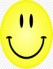 1-2 ошибок – оценка «4» 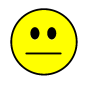 3- 5 ошибок – оценка «3» 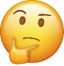 Более 5-ти ошибок – оценка «2» 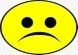 (дети рисуют на полях смайлик ,соответствующий количеству ошибок и оценке)  III. Самоопределение к деятельности. - Послушайте сказку.Жили-были в стране Русского языка разные слова. Одни из них называли предметы: солнце, река, трава, птица, ветер. И назывались эти слова? (Существительными.) Другие - все время задавали вопросы Существительным: «Что делает?», «Что сделает?», и заставляли предметы действовать - солнце светит, река течет, трава шумит, птицы поют. В этой стране слова-действия называли? (Глаголами.)Были еще и очень любопытные, которые интересовались: «А солнце какое?», «Река какая?», «Ветер какой?»  - называли признаки и украшали нашу речь -солнце яркое, река быстрая, трава зеленая, птицы звонкие. И эти слова называли? (Прилагательными).А также в этой стране жила очень странная семья. У них у всех были странные имена: Я, Ты, Он, Она, Мы, Вы, Они. Они были недоверчивы, всегда прятали свои настоящие имена. Они никому не доверяли и научили этому и существительное сундук – он, золото – оно, семья – она. (Местоимение).И когда они не могли всех сосчитать за обеденным столом к ним в гости приходила, та которая знала все обо всем, например, сколько людей в стране, сколько земель и замков, их порядок. И конечно же это? (Числительное)Благодаря этим словам люди научились выражать и передавать свои мысли, чувства, из них состоит речь Человека.-Отгадайте  тему урока по первым буквам отгадок    Живёт спокойно - не спешит,    На всякий случай носит щит,    Под ним, не зная страха,    Гуляет (черепаха)    Буквы-значки как бойцы на парад,    В строгом порядке построены в ряд.    Каждый в условном месте стоит,               И называется  он (алфавит)          (слайд 4)   То погаснет, то зажжётся   Ночью в роще огонёк.   Угадай, как он зовётся?    Золотистый (светлячок)  Я антоним шума, стука,   Без меня вам ночью мука.   Я для отдыха, для сна,   Называюсь…     (тишина)                   (слайд 5)             Буду мастером таким,             Как наш дядя Евдоким:            Делать стулья и столы,            Красить двери и полы.            А пока сестре Танюшке            Сам я делаю  (игрушки)    Лесники ее котят    Взять домой не захотят.    Ей не скажешь: Кошка, брысь,    Потому что это…   (рысь)                (слайд 6)   Немытое в рот   Ни за что не возьмёт,   И ты будь таким,   Как чистюля  (енот)   Как это скучно –            Солнце глянуло сквозь щелку,            Свесив огненную     (чёлку)              ( слайд 7)
    Сто лет без движенья
    В воду глядеть
    На своё отраженье.
    Свесила ноги с обрыва
    Такая грустная  (ива)                                ( слайд 8)-Назовите тему нашего урока.(Части речи)- Давайте определимся с нашими целями на урок.(Записываю на доске: распознавать  части речи, определять их морфологические признаки)IV. Физкультминутка.Мы покажем букву АУлыбнулись все сперваНоги в стороны прыжком,Руки к верху шалашомПеред вами буква АРаз присели, встали – два! (2 раза) V.  Работа по теме урока.1. Работа в парах-Хорошо ,ребята, все ли мы части речи назвали?-Я вам раздам таблички, вы должны их заполнить. (слайд 9)- А правильно ли вы их заполнили, вы увидите на слайде (слайд 10), у кого все получилось можете себе похлопать!- Значит на какие 2 большие группы можно разделить слова русского языка?-Перечислите самостоятельные части речи?-Перечислите служебные части речи?2. Работа по определению частей речи.- Запишите вот  такие слова.сущ.                                гл.                      прил.учение                     учить                     ученый             (слайд 11)- Какой частью речи они являются? Как определить? Что для этого нужно сделать?  (задать вопрос)3. Разбор предложения.Составьте предложение, в котором слово ученый будет отвечать на вопрос КТО?Какой частью речи оно будет являться?          сущ.                       гл.            прил.           сущ.      Ученый           написал         новую        книгу.Разберем это предложение по членам предложения.4. Послушайте внимательно отрывок из произведения  А.С.Пушкина и определите  какой частью речи является слово «ученый»?  У лукоморья дуб зеленый,                        Златая цепь на дубе том                       И днем и ночью кот ученый                        Все ходит по цепи кругом.      (слайд 12)5.Работа с учебником.1. Распознавание частей речи устно  (с.67, упр. 111).2. Выполнение упражнения, вставить подходящие по смыслу предлоги и союзы (с. 67, упр. 112)3. Запись нового словарного слова.Двенадцать 6. Индивидуальная работа. Для тех , кто быстро справился с заданием – карточки!Прочитайте. Вставьте пропущенные слова. Определите, какой частью речи они являются. VI. Подведение итогов.Рефлексия.  (слайд 13)Что мы с вами изучили на уроке?-Было интересно…-Было трудно…-Мне захотелось…-У меня получилось…- Была ли достигнута цель урока?    2. Оценивание.    3. Домашнее задание. Повторить таблицы на с. 68-69, выполнить упражнение 114 Резервное заданиеИгра называется «Третий лишний».Из данных 3-х слов надо выбрать одно лишнее и записать его с новой красной строки. затем определить какой частью речи оно является.    Зима, зимний, зимовье.    Чистота, чистить, чистка.    Грязь, грязнуля, грязнить.   прил.              гл.                     гл.Зимний,    чистить,     грязнить.                            Используемая    литература1.Русский язык в начальной школе. 4 класс. Книга для учителяАвтор: Зеленина Л. М., Хохлова Т. Е. Год: 2004 .Издание: Просвещение            2. Канакина В. П. Русский язык. Методическое пособие с поурочными разработками. 4 класс : учеб. пособие для общеобразоват. организаций / В. П. Канакина. — 3-е изд., доп. — М. : Просвещение, 2017.              3. Безкоровайная, Е.В. Русский язык: 1-4 классы в схемах и таблицах / Е.В. Безкоровайная. - М.: Эксмо, 2013. - 96 c.           4. Бойко, Т.И. Русский язык: 4 кл. Тренажер / Т.И. Бойко. - Рн/Д: Феникс, 2017. - 176 c.Век живи – век …..Тетрадь –…….. ученика.Сперва аз да буки, а потом и  .……….Чем …….. раз читать, лучше один раз записать.Книга – ……….. окошко, через него весь мир видно.маленькое учись десятьнаукизеркало